PREDUPISI U PRVI RAZRED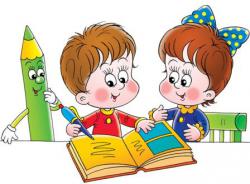 O B A V I J E S To prijavi djece za upis u prvi razred osnovne škole za školsku godinu 2021./2022.      Poštovani roditelji, prijava djece dorasle za upis u prvi razred osnovne škole u šk. god. 2021./2022. provodit će se u vremenu od 01. veljače do 05. veljače 2021. godine, od 8:00 do 12:00 sati. Sukladno trenutnoj epidemiološkoj situaciji, prijave se poštivajući epidemiološke mjere mogu izvršiti osobno kod pedagoginje ili pozivom na broj (661-300 ili 661-128)Obvezu predupisa u I. razred osnovne škole za školsku godinu 2021./2022. imaju djeca koja do 1. travnja 2021. godine navršavaju šest (6) godina života.djeca kojima je za školsku godinu 2020./2021. rješenjem Upravnog tijela odgođen upis u osnovnu školu ili su privremeno oslobođena upisaPotrebni podaci su: ime i prezime djeteta, ime oca i majke, datum i mjesto rođenja, adresa stanovanja (prebivalište/boravište), OIB, MBO (sa zdravstvene iskaznice) i kontakt telefon.Za djecu koja će do kraja tekuće godine navršiti šest godina, a nisu školski obveznici roditelj može najkasnije do 31. ožujka tekuće godine podnijeti zahtjev Upravnom odjelu za povjerene poslove državne uprave Zadarske županije (Obrazac 6) za uvrštavanje djeteta u popis školskih obveznika.Uz Obrazac 6 roditelj/skrbnik treba priložiti presliku osobne iskaznice ili potvrdu o prebivalištu i mišljenje stručnog tima predškolske ustanove o psihofizičkom stanju djeteta. Obrazac 6 (zahtjev) koji podnose roditelj/skrbnik Upravnom odjelu za povjerene poslove državne uprave bit će dostupan na web stranicama Zadarske županije Upravni odjel za povjerene poslove državne uprave pod linkom – Obrasci, Odsjek za društvene djelatnosti, Pododsjek za obrazovanje, kulturu i šport.Zahtjevi sa pripadajućom dokumentacijom mogu se dostaviti skenirani Uredu na e-mail terezija.mandicic@zadarska-zupanija.hr ili na adresu: Zadarska županija, Upravni odjel za povjerene poslove državne uprave, Benkovac, Trg Domovinske zahvalnosti 5, 23420 BenkovacNakon obavljenog predupisa, liječničkog pregleda i procjene psihofizičkog stanja djeteta (o rasporedu ćete biti naknadno obaviješteni) dijete može pristupiti upisu u 1. razred osnovne škole. O datumu upisa u školu, bit ćete obavješteni na vrijeme.U Lišanima Ostrovičkim, 22. siječnja 2021. godine.Nikolina Kraljević, pedagoginja